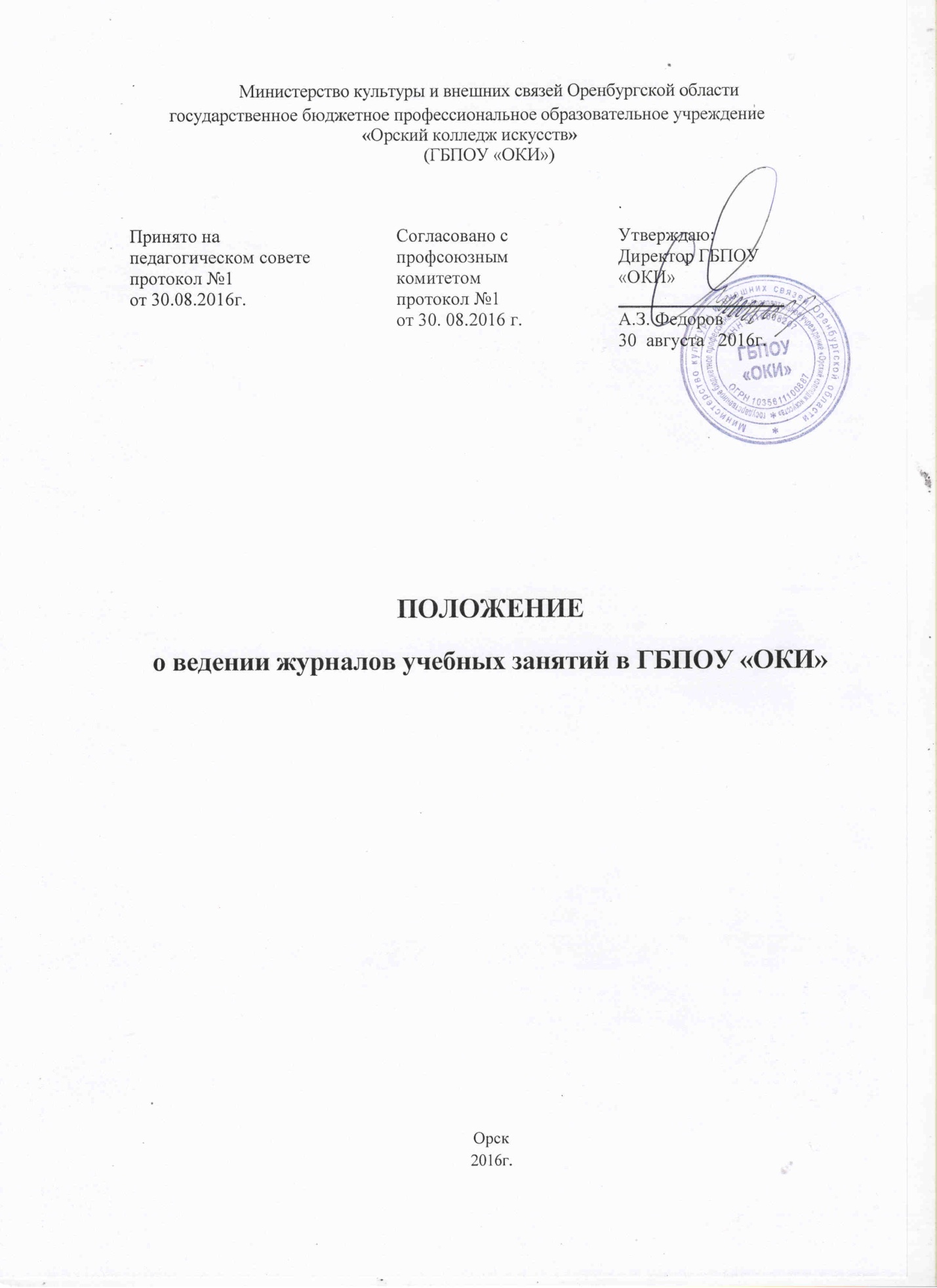 Содержание1.	Область применения1.1. Положение  о ведении журналов учебных занятий в ГБПОУ «ОКИ»  определяет систему  оформления и ведения журналов учебных занятий  преподавателями и концертмейстерами государственного бюджетного профессионального образовательного учреждения«Орский колледж искусств».2.	Нормативные ссылки2.1.Настоящее Положение  разработано в соответствии со следующими документами:Федеральный Закон Российской Федерации от 29.12.2012г. № 273-ФЗ «Об образовании в Российской Федерации»; Федеральныегосударственныеобразовательные стандарты среднего профессионального образования по специальностям:51.02.01 Народное художественное творчество (хореографическое творчество), утвержден приказом Министерства образования и науки Российской Федерации от «27» октября 2014 г. № 1382; 53.02.03 Инструментальное исполнительство (оркестровые струнные   инструменты, фортепиано, инструменты народного оркестра, оркестровые духовые и ударные инструменты), утвержден  приказом Министерства образования и науки Российской Федерации от «27» октября 2014г. № 1390; 53.02.04 Вокальное искусство, утвержден приказом Министерства образования и науки Российской Федерации от «27» октября 2014 г. № 1381; 53.02.06 Хоровое дирижирование, утвержден приказом Министерства образования и науки Российской Федерации от «27» октября 2014 г. № 1383; :  53.02.07 Теория музыки, утвержден приказом Министерства образования и науки Российской Федерации от «27» октября 2014г. № 1387;Приказ Минобрнауки России от 29.10.2013 №1199 (ред. от  18.11.2015) «Об утверждении перечней профессий и специальностей среднего профессионального образования» (Зарегистрировано в Минюсте России 26.12.2013 №30861); Приказ Минобрнауки России от 14.06.2013 №464 «Об утверждении порядка  организации и осуществления образовательной деятельности по образовательным программам среднего профессионального образования». 3. Типы журналов, используемых в учебном процессе3.1. Журнал учебных занятий является основным документом учета учебной  нагрузки преподавателями (концертмейстерами), текущего контроля успеваемости, промежуточной аттестации, посещаемости учебных занятий обучающимися.  3.2. Каждый преподаватель (концертмейстер) ведет журнал по преподаваемым им дисциплинам (МДК, практикам). Типы журналов:- журнал учебных занятий по групповым дисциплинам (теоретическое обучение),-  журнал учебных занятий по индивидуальным дисциплинам (практическое обучение),- журнал по концертмейстерской работе.3.3.  Контроль за правильностью ведения журналов  не реже одного раза в семестр возлагается на заместителя директора по УР. 3.4.Журналы учебных занятий хранятся в учебной части и выдаются только должностным лицам, преподавателям, концертмейстерам.3.5. Один журнал может быть использован в течение двух лет при наличии необходимого количества страниц.3.6. Использованные  журналы  учебных занятий хранится в архиве колледжа в течение пяти лет. 4. Общие требования к оформлению журналовучебных занятий4.1. Все записи в журнале должны вестись четко, аккуратно и только синими или фиолетовыми чернилами на русском языке.4.1.1. Для преподавателей НХТ в журнале допускаются записи на французском языке4.2.  На титульном листе журнала указывается полное наименование образовательного учреждения в соответствии с его Уставом, тип журнала, учебный год, Ф.И.О. преподавателя, коды и название специальностей обучающихся в классе студентов.4.3.  Все листы в журнале должны быть пронумерованы. Нумерация страниц указывается в разделе «Оглавление». 4.4.  Оформление титульного листа, оглавления, заполнение списков студентов и ведение журнала осуществляется преподавателем (концертмейстером).4.5. Исправления в журнале допускаются путем аккуратного  зачеркивания, но не забеливания. Рядом аккуратно  пишут: «запись ошибочна» и ставят подпись.4.6. Включение и  исключение фамилий студентов из списков журналов производится преподавателем только после соответствующего приказа директора.4.6.1.В случае отчисления или ухода студента в академический отпуск  против фамилии студента указывается: причина, дата и номер приказа. Пример записи в журнале:  отчислен  с 23.09.2016 г. Пр. от 22.09.2016 г. №32. Если запись не входит в строку, можно сделать сноску внизу левой страницы.Пример записи в журнале:  Нестерова Инна в академ. отпуске с 05.10.2016г. Пр. от 04.10.2016 г. №32.4.6.2. В случае  перевода  студента из другого учебного заведения или возвращения из академического отпуска  его фамилия вносится в список студентов, а запись о его зачислении  производится внизу левой страницы. 5.Требования к оформлению журнала учебных занятийпо групповым дисциплинам5.1. В «Оглавлении» журнала  учебных занятий по групповым дисциплинам дается перечень дисциплин (МДК, практик), изучаемых в конкретном учебном году в соответствии с рабочим учебным планом, индекс  дисциплины (МДК, практик), код специальности, курс, группа. Для преподавателей общеобразовательных и социально-гуманитарных дисциплин в «Оглавлении» журнала  учебных занятий по групповым дисциплинам указывается перечень дисциплин, код дисциплины и курс. 5.2. На  левой стороне  журнала преподаватель проставляет в соответствующей графе  дату урока (арабскими цифрами). Если продолжительность два и более часов, то  каждому часу занятия соответствует отдельная «клетка».  В графе «месяц» прописывается название месяца со строчной (маленькой) буквы. Преподаватель отмечает отсутствующих на уроке студентов, а также проставляет оценки текущего контроля успеваемости  и промежуточной аттестации. Преподаватель обязан выставлять оценку текущего контроля успеваемости за месяц. Отдельной графой «Внеаудиторная (самостоятельная) работа» (ВСР) проставляется номер самостоятельной работы и оценка за ее выполнение.5.3. Оценки успеваемости студентов проставляются  следующими символами «5», «4», «3», «2».Категорически запрещается проставлять в журнале какие-либо другие обозначения успеваемости студентов,  кроме установленных символов.5.4. Посещаемость и успеваемость студентов фиксируются в одних и тех же клетках. Отсутствие студентов на занятии (уроке) отмечается буквой «н».5.5.Наименование дисциплины (МДК, практики):  указывается индекс и наименование дисциплины,  отделение, курс, группа. Для преподавателей общеобразовательных и социально-гуманитарных дисциплин – история: II курс (наименование отделов выносятся слева от  графы  №п/п).5.6.Список обучающихся формируется по алфавиту (по отделениям): фамилия, имя обучающегося  полностью без сокращений.5.7.Один лист журнала предназначается для одной группы. 5.8.Оценки за устные и письменные ответы  выставляются  в колонку за то число, когда проводилась работа. Запрещается выставлять оценки задним числом.  Оценки за письменные работы выставляются в журнал в течение 3-х календарных дней с даты их проведения.5.8.1.По окончании каждого семестра по всем дисциплинам (МДК, практикам) в соответствии с учебным планом выводятся оценки по формам текущего контроля успеваемости (контрольная работа),  промежуточной аттестации (зачет, дифференцированный зачет, экзамен) обучающимся.5.8.2. Если по какой-либо дисциплине установлен экзамен, то оценка по нему проставляется в колонку «Экзамен». 5.8.3.Слово «Зачет», «Дифференцированный зачет»  прописывается только  в правой стороне журнала, оценки за зачет, дифференцированный зачет проставляются в колонке соответствующей даты.5.8.4.  После сдачи всех экзаменов допускается пересдача  по двум дисциплинам (МДК, практикам), по которым  студент получил неудовлетворительные оценки, а также повторная сдача одной дисциплины (МДК, практики) с целью углубления знаний и повышения оценки. Оценка за пересдачу дисциплин (МДК, практик) проставляется в  отдельной строке, которая обозначается  «пересдача» (П).Оценка за повторную сдачу дисциплин (МДК, практик) проставляется в  отдельной строке, которая обозначается  «повторная сдача» (ПС).5.8.5.  Наполняемость оценок в журнале, должна быть не менее  5-и оценок текущего контроля знаний при одночасовой недельной учебной нагрузке по учебной дисциплине или МДК; не менее 5-7-ми оценок - при недельной учебной нагрузке два и более часов в неделю. 5.8.6.В отдельных случаях (если дисциплина заканчивается зачетом без оценки) в графе последнего урока проставляется слово «зач.». 5.8.7.Отметка  «н/а» (не аттестован) может быть выставлена только в случае отсутствия текущих оценок и пропуска более 50% учебного времени.5.8.8.  Не рекомендуется  выставление неудовлетворительных оценок на  первых уроках после длительного отсутствия учащихся по уважительной причине (пропуск трех и более уроков), после каникул, так как  это сдерживает развитие успехов в их учебно-познавательной деятельности и формирует негативное отношение к учению.5.9. На правой стороне страницы журнала записываются число и месяц (арабскими цифрами), соответствующие дате на левой стороне страницы журнала. (Например: 01.09.) 5.9.1.Продолжительность занятия  фиксируется: один час – одна строка. Содержание проведенного занятия (графа «Что пройдено на уроке») прописывается в строгом  соответствии с календарно-тематическим планом и  рабочей программой дисциплины (МДК, практики). 5.9.2. Наименования разделов и тем дисциплины записываются без сокращений в рамках одного  занятия: если занятие одночасовое – на одной строке;  если занятие двухчасовое – на двух строках и т. д. Дату двух и трехчасовых занятий можно указать единожды.5.9.3. В графе «Домашнее задание» записывается содержание  домашнего задания: страницы, параграфы учебных пособий,   номера задач и упражнений, номера сольфеджио,  номера домашних работ. Возможно указание номера домашней работы. Если на  конкретном уроке домашнее задание не задаётся (например: после проведения контрольной работы), графа остается пустой. 5.9.4. В графе Внеаудиторная (самостоятельная) работа (ВСР) фиксируется номер самостоятельной работы и количество часов. Общее количество часов ВСР подводится каждый семестр.5.9.5. Итоговое количество часов за месяц (цифрой и прописью) фиксируется преподавателем в строке, следующей  после последней записи темы текущего отчетного периода. Например, Итого: 8(восемь) часов 5.9.6.Дата  проведения консультаций, экзамена и количество часов,  затраченных на них  в журнале учебных занятий,  фиксируются. 5.9.7.В конце  семестра на  правой странице журнал, после  записи  пройденного  материала, преподаватель записывает число проведенных уроков за семестр: Итого за Iполугодие  2016-2017уч.года: 32 (тридцать два) часа. 5.9.8.В конце учебного года, после подведения количества уроков за   второе полугодие  ставится запись  о количестве уроков за учебный год. Например, Всего за 2016-2017уч.г: 72(семьдесят два) часа. Запись заверяется подписью преподавателя.6.Требования к оформлению журнала учебных занятийпо индивидуальным дисциплинам6.1.  В «Оглавлении» журнала  учебных занятий по индивидуальным дисциплинам (МДК, практикам) указывается учебная нагрузка, учет часов, наименование предмета, фамилии студентов и нумерация страниц. Названия учебных дисциплин указываются в соответствии с их порядком в учебном плане.6.1.1. Для преподавателей отделения общего курса фортепиано в  «Оглавлении» журнала  учебных занятий по индивидуальным учебным дисциплинам (МДК, практикам) указывается учебная нагрузка, учет часов, фамилии студентов и нумерация страниц. 6.2.В разделе «Учебная нагрузка» указывается годовая нагрузка преподавателя на текущий учебный год. Графы заполняются соответственно заголовкам. Графа «курс» заполняется римскими цифрами. Графа «количество часов в год» заполняется арабскими цифрами.6.3. В разделе «Учет часов»  указывается фамилия и инициалы преподавателя, текущий учебный год. Далее графы заполняются в соответствии с заголовками.6.4. В разделе «Программа» в  строке «Наименование предмета» название предмета пишется со строчной (маленькой) буквы.6.4.1. В строке «Ф.И.О. студента» указывается фамилия и имя студента полностью.6.4.2. В строке «Часы занятий» указывается семестр, день недели и время проведения занятий. Далее графы заполняются в соответствии с заголовками.6.4.3. В разделе «Программа» в графе «Наименование произведений» записывается исполнительская программа студента соответствующего семестра. Для преподавателей музыкально-теоретических дисциплин графа «Наименование произведений» заменяется на «Наименование тем». В ней прописываются темы практических занятий. Темы должны соответствовать календарно-тематическому плану учебной дисциплины.6.4.4. В разделе «Программа»  в графах «Начало работы» и «Дата сдачи»  число и месяц записываются арабскими цифрами (Например: 01.09.). 6.4.5.В разделе «Программа» в графе «Вид сдачи» указываются виды контроля (текущий контроль успеваемости – ТКУ; промежуточная аттестация –ПА) и их формы (ТКУ – контрольная работа(КР), технический зачет(ТЗ), академический концерт(АК); ПА: дифференцированный зачет (ДЗ), зачет(З), экзамен(Э)). Пример записи: ТКУ-КР; ПА-ДЗ.6.4.6.В разделе «Программа» в графе «Оценка» проставляется отметка в форме: 5(отлично), 4(хорошо), 3(удовлетворительно), 2 (неудовлетворительно). Допускаются сокращения : отл., хор., удовл., неуд.6.5. Графа Внеаудиторная (самостоятельная) работа заполняется в соответствии с заголовками.7. Требования к оформлению журналапо концертмейстерской работе7.1. В «Оглавлении» журнала по концертмейстерской работе указывается наименование месяцев учебного года.7.2. На левой стороне журнала концертмейстер указывает месяц, год. В графе «Фамилия, имя» пишет аббревиатуру названия отдела, фамилию и инициалы преподавателя, ведущего данную учебную дисциплину (МДК, практику), ее название. Если необходимо, запись продолжается в строке далее. Ниже перечисляются фамилии студентов в алфавитном порядке.7.2.1. Концертмейстер НХТ в графе «Фамилия, имя» пишет аббревиатуру названия отдела, фамилия и инициалы преподавателя, ведущего данную учебную дисциплину (МДК, практику), ее название и номер группы. В графах, отведенных для дат, напротив слова «группа» указываются только  числа фактических занятий. 7.3. В графе «Курс» напротив фамилии студента римскими цифрами указывается курс.7.4. В графах, отведенных для дат, напротив фамилии студента указываются только  числа фактических занятий. 7.5. В графе «Количество данных часов» напротив фамилии студента или слова «группа» указывается общее количество часов за месяц. Общее количество часов за месяц подсчитывается концертмейстером на последней строке правой стороны журнала. Например: Итого 55 конц.часов.7.6. Личная подпись концертмейстера ставится в графе «Подпись концертмейстера».7.7. На правой стороне при необходимости указываются факты отчисления(зачисления) обучающихся, ухода (или выхода)  в академический отпуск и др. с обязательным указанием номера и даты приказа директора колледжа.8.Обязанности участников образовательного процесса8.1. Обязанности заместителя директора по учебной работе:8.1.1. В начале учебного года проводит инструктаж по  заполнению журналов учебных занятий. 8.1.2. Заместитель директора по учебной работе обязан систематически наблюдать и контролировать правильность ведения записей в журнале учебных занятий.Основные задачи: -  обеспечение достоверной и объективной информации о состоянии обучения;-  учет посещаемости, текущего контроля успеваемости и промежуточной аттестации  обучающихся; -  осуществление контроля за выполнением содержания рабочих программ; - осуществление контроля за выполнением обучающимися самостоятельных работ;- установление соответствия записей в журнале учебной нагрузке преподавателей и концертмейстеров;8.1.3.После проверки производится запись: «Журнал проверен.  Дата.   Подпись зам. директора по учебной  работе».8.2. Обязанности преподавателя и концертмейстера:8.2.1. Преподаватель обязан систематически проверять и оценивать знания студентов, отмечать в журнале отсутствующих студентов, записывать содержание проведенного урока и домашнего задания.8.2.2. Вести записи в журнале аккуратно и своевременно.8.2.3. Соблюдать закрепленные настоящим Положением правила ведения журналов.Приложение 1Макет заполнения журнала учебных занятий по групповым дисциплинамгосударственное бюджетное профессиональное образовательное учреждение«Орский колледж искусств»Журналучебных занятий по групповым дисциплинам2016-2017 учебный годПреподаватель: Манаева  Ольга ВладимировнаСпециальности:51.02.01 Народное художественное творчество ( по видам - хореографическое творчество)53.02.03Инструментальное исполнительство( по видам - фортепиано, оркестровые струнные инструменты, оркестровые духовые и ударные инструменты, инструменты народного оркестра)53.02.04 Вокальное искусство53.02.06Хоровое дирижирование53.02.07 Теория музыкиОглавление                                                                                                         Стр.Макет: Дисциплина (МДК): индекс (код специальности); курс, группа  Образец:1.ОП.02 Сольфеджио: ТМ, Iкурс 1 группа                                      3-5                                                                                                                                                              2.МДК.02.02. Учебно-методическое обеспечение учебного процесса (т/блок Методика преподавания сольфеджио:ТМ,II  курс    6-8Пояснение:Оглавление. Названия дисциплин (МДК) пишутся без сокращений;Оглавление. Порядок записи дисциплин (МДК)  соответствует  учебному  плану;Курс  и семестр во всех документах пишутся римской цифрой, группа  указывается   арабской  цифрой;4.Для педагогов общеобразовательных, гуманитарных и социально-экономических дисциплин:•Индекс, название  дисциплины  с большой буквы, курс, группа, (аббревиатуры специальностей).5.Таблица 1. Рекомендуется для дисциплин, МДК ,для которых предусмотрен экзамен;6. Таблица 2. Рекомендуется для дисциплин, МДК, для которых предусмотрена  текущая оценка за семестр;7. Таблица 3. Рекомендуется для дисциплин, МДК, для которых предусмотрен  дифференцированный зачет;8. Таблица 4. Рекомендуется для дисциплин, МДК, изучение которых завершается в период зимней сессии;9. Таблица 5. Рекомендуется для дисциплин, МДК, по которым имеется  замещение;10. Таблица 6. Рекомендуется для  общеобразовательных, гуманитарных и социально-экономических дисциплин;11. Таблица 7. Рекомендуется для учебного хора, учебных оркестровых коллективов, в групповом журнале  которых фиксируется внеаудиторная(самостоятельная) работа обучающихся12. Сокращения, допустимые в журнале:  не допуск  (н/д); неявка (н/я); не аттестован (н/а); пересдача (пр); повторная сдача (пс), перенос срока сдачи (псс), ВСР – внеаудиторная(самостоятельная) работа обучающихся; не был (н), литература с указанием номера источника по  КТП  (Л1); домашняя работа (др)13. Подпись  преподавателя ставится  по окончании подсчета часов  в первом и втором полугодиях и учебном году.14. Графа «Что пройдено на уроке» должна соответствовать Календарно-тематическому плану по дисциплине (МДК)Таблица 1.Рекомендуется для дисциплин, МДК ,для которых предусмотрен экзамен;Наименование предмета сольфеджио:  ТМ, I курсФамилия, имя, отчество преподавателя Пименова Вероника РимовнаТаблица 2. Рекомендуется для дисциплин, МДК ,для которых предусмотрена  текущая оценка за семестр.Наименование предмета    сольфеджио:  ТМ, I курсФамилия, имя, отчество преподавателя Пименова Вероника РимовнаТаблица 3. Рекомендуется для дисциплин, МДК ,для которых предусмотрен  дифференцированный зачет.Наименование предмета    сольфеджио:  ТМ, I курсФамилия, имя, отчество преподавателя             Пименова Вероника РимовнаТаблица 4. Рекомендуется для дисциплин, МДК, изучение которых завершается в период зимней сессииНаименование предмета    сольфеджио:  ТМ, I курсФамилия, имя, отчество преподавателя Пименова Вероника РимовнаТаблица 5. Рекомендуется для дисциплин, МДК, по которым имеется  замещение.Наименование предмета    сольфеджио:  ТМ, I курсФамилия, имя, отчество преподавателя Пименова Вероника РимовнаТаблица 6. Рекомендуется для  педагогов общеобразовательного, гуманитарного, социально –экономического циклаНаименование предмета    ОД.01.02 История:  I курс,  1 группаАббревиатура кодов специальностей указывается  слева от списка обучающихся , которые выстраивается в алфавитном порядке.Фамилия, имя, отчество преподавателя             Иванов Иван ПетровичТаблица 7.Рекомендуется для учебного хора, учебных оркестровых коллективов колледжаНаименование предмета хоровой класс:  ХД, I-IV курсыФамилия, имя, отчество преподавателя Пименова Вероника РимовнаПриложение 2Макет заполнения журнала по индивидуальным дисциплинамгосударственное бюджетное профессиональное образовательное учреждение  «Орский колледж искусств»Журналучебных занятий по индивидуальным  дисциплинам на 2016/2017 учебный годна         /       учебный годПреподаватель: Семенова  Вероника АлександровнаСпециальность(и):51.02.01Народное художественное творчество ( по видам - хореографическое творчество)53.02.03 Инструментальное исполнительство ( по видам - фортепиано, оркестровые струнные инструменты, оркестровые духовые и ударные инструменты, инструменты народного оркестра)53.02.04 Вокальное искусство53.02.06 Хоровое дирижирование53.02.07Теория музыкиОглавление1 вариант Стр.1.Учебная нагрузка   2016-2017 уч. год. Учет часов  2016-2017уч.год………………….. …32. Макет: Фамилия  и имя студента, курс, отделение, учебная дисциплина (МДК) –индекс, название.Образец:2.Иванов Андрей:  II курс  ИНО, МДК.01.01. Специальный инструмент…………………...5                                                         МДК.01.02 Ансамблевое исполнительство……………...63.Али-Заде Ирина: II курс ОСИ, МДК.01.04.Дополнительный инструмент – фортепиано .74. Алиева Алена: II курс ИНО,МДК.01.04. Дополнительный инструмент – фортепиано   . 8                         5.Савин6ова Екатерина: II курс ТМ, УП.02.Гармония………………………………………… 6. Андреева Таня: IV курс Ф, УП.02. Педагогическая работа                                                   92 вариант                                                                                                                Стр.1.Учебная нагрузка   2016-2017 уч. год. Учет часов  2016-2017уч.год.                               ....3                                                     2. Макет: Индекс, название дисциплины  (МДК), курс, отделение, фамилии  и имена  студентовОбразец:2.  МДК.01.01. Специальный инструмент, II курс  ИНО:Иванов Андрей…………………………………………………………………………………...4Чебоненко Юрий…………………………………………………………………………………53.МДК.01.04. Дополнительный инструмент – фортепианоII курс ОСИ:Али-ЗадеИрина…………………………………………………………………………………..6Андреева Таня……………………………………………………………………………………74. УП.02. Педагогическая работа IV курс Ф: Алиева Алена……………………………………………………………………………………...............8                         5.УП.02.Гармония: II курс ТМ: СавиноваЕкатерина………………………………………………………..................................9Пояснение:Оглавление. Названия дисциплин (МДК) пишутся без сокращений;Оглавление. Порядок записи дисциплин (МДК)  соответствует  учебному  плану;Курс  и семестр во всех документах пишутся римской цифрой, группа  указывается   арабской  цифрой, отделение - соответствующей аббревиатурой (ТМ, Ф, ИНО, ОДУИ, ОСИ, ХД, ВИ, НХТ).Индекс всегда пишется до названия дисциплины (МДК).5. Сокращения, допустимые в журнале:  не допуск  (н/д); неявка (н/я); не аттестован (н/а); пересдача (пр); повторная сдача (пс);перенос срока сдачи (псс);не был (н); текущий контроль успеваемости (ТКУ); промежуточная аттестация (ПА); контрольная работа (КР); технический зачет (ТЗ); академический концерт (АК); экзамен (Э); 	дифференцированный зачет (ДЗ).6. Подпись  преподавателя ставится  по окончании подсчета часов  в учебном году.7. КР и ДЗ проводятся на последнем занятии в рамках аудиторного учебного времени; Э проводится по расписанию экзаменационной сессии.8. Э и К не могут проводиться в один день. К обычно проводится не менее чем за день до Э по дополнительному расписанию преподавателя.Учебная нагрузкапреподавателя на 2016-2017 учебный год1 вариант2 вариантУчет часовФамилия преподавателя                                      Иванова Татьяна АлександровнаЖурнал проверен   Дата                            Зам. директора  по УНаименование предмета:	МДК 01.01. Специальный  инструмент				ФИО студента:	Иванов Александр								Часы занятий:I полугодие - вт. 11.50; пятн.14.20; II полугодие - пон.09.20; четв. 10.10.Часы занятий (замещение):										ПРОГРАММАсеместрсеместрКонцертные и конкурсные выступленияОтзыв о работе обучающегося	Иванов А. в процессе работы показал способность к систематической	работе, трудолюбив, взыскателен к выбору репертуара-проявляет интерес к музыке эпохи романтизма; имеет хорошие технические данные, однако не всегда способен выдержать темп в процессе исполнения;  сильно волнуется	во время концертного выступленияПодпись  преподавателяПриложение 3Макет заполнения журнала по концертмейстерской работегосударственное бюджетное  профессиональное образовательное учреждение«Орский колледж искусств»Журналпо концертмейстерской работеЖурналпо концертмейстерской работена__________________________/_______________________учебный годна__________________________/_______________________учебный год  Концертмейстер:_______________________________________________Специальность(и) _________________________________________________________________________________________________________________________________________________________________________________________________________________Оглавление___________________________________________________________________________________________________________________________________________________________________________________________________________________________________________________________Сентябрь месяц 2016 годПодпись  концертмейстера__________________________________________ПояснениеОглавление. Названия дисциплин (МДК) пишутся без сокращений;Оглавление. Порядок записи дисциплин (МДК)  соответствует  учебному  плану;Курс  и семестр во всех документах пишутся римской цифрой, группа  указывается   арабской  цифрой; Концертмейстерам   для каждого месяца рекомендуется использовать  отдельную страницу.5. Концертмейстерские часы   можно в течение года фиксировать на одной странице.6. Сокращения, допустимые в журнале:  конц. часы консультаций (К);  конц. часы экзаменов (Э).7. Подпись  преподавателя ставится  по окончании подсчета часов  в конце месяца.8. Выставляемая аббревиатура отделений относится к студентам, а не преподавателям.1.Область применения32.Нормативные ссылки33. Типы журналов, используемых в учебном процессе34. Общие требования к оформлению журналов учебных занятий45. Требования к оформлению журнала учебных занятий по групповым дисциплинам46.Требования к оформлению журнала учебных занятий  по индивидуальным дисциплинам67.Требования к оформлению журналапо концертмейстерской работе78. Обязанности участников образовательного процесса7ПриложениеПриложение 1. Макет заполнения журнала учебных занятий по групповым дисциплинам8Приложение 2. Макет заполнения журнала учебных занятий по групповым дисциплинам25 Приложение 3. Макет заполнения журнала по концертмейстерской работе33Принят напедагогическом советепротокол №1от 30.08.2016г.Согласован спрофсоюзнымкомитетомпротокол №1от 30. 08.2016 г.«Утверждаю»Директор ГБПОУ «ОКИ»__________________А.З. Федоров«30» августа 2016 г.№ п/пмесяцсентябрь                                  октябрь  ноябрь           декабрь январьсентябрь                                  октябрь  ноябрь           декабрь январьсентябрь                                  октябрь  ноябрь           декабрь январьсентябрь                                  октябрь  ноябрь           декабрь январьсентябрь                                  октябрь  ноябрь           декабрь январьсентябрь                                  октябрь  ноябрь           декабрь январьсентябрь                                  октябрь  ноябрь           декабрь январьсентябрь                                  октябрь  ноябрь           декабрь январьсентябрь                                  октябрь  ноябрь           декабрь январьсентябрь                                  октябрь  ноябрь           декабрь январьсентябрь                                  октябрь  ноябрь           декабрь январьсентябрь                                  октябрь  ноябрь           декабрь январьсентябрь                                  октябрь  ноябрь           декабрь январьсентябрь                                  октябрь  ноябрь           декабрь январьсентябрь                                  октябрь  ноябрь           декабрь январьсентябрь                                  октябрь  ноябрь           декабрь январьсентябрь                                  октябрь  ноябрь           декабрь январьсентябрь                                  октябрь  ноябрь           декабрь январьсентябрь                                  октябрь  ноябрь           декабрь январьсентябрь                                  октябрь  ноябрь           декабрь январьсентябрь                                  октябрь  ноябрь           декабрь январьсентябрь                                  октябрь  ноябрь           декабрь январьсентябрь                                  октябрь  ноябрь           декабрь январьсентябрь                                  октябрь  ноябрь           декабрь январьсентябрь                                  октябрь  ноябрь           декабрь январь№ п/п             ЧислоСписок обучающихся55512121919ВСР2626сентябрь331010октябрь2222ноябрь1515ЭкзаменПР/ ПС/ПСС12121Михайлова Иринан444отчислена с 03.10.2014 Пр. №16 от 03.10.2014отчислена с 03.10.2014 Пр. №16 от 03.10.2014отчислена с 03.10.2014 Пр. №16 от 03.10.2014отчислена с 03.10.2014 Пр. №16 от 03.10.2014отчислена с 03.10.2014 Пр. №16 от 03.10.2014отчислена с 03.10.2014 Пр. №16 от 03.10.2014отчислена с 03.10.2014 Пр. №16 от 03.10.2014отчислена с 03.10.2014 Пр. №16 от 03.10.2014отчислена с 03.10.2014 Пр. №16 от 03.10.2014отчислена с 03.10.2014 Пр. №16 от 03.10.20142Янышевская Яна44443Якушев Андрей45554Яшин Олег3335678910Михайлова Ирина отчислена с 03.10.2016Пр. №16 от 03.10.2016отчислена с 03.10.2016Пр. №16 от 03.10.2016отчислена с 03.10.2016Пр. №16 от 03.10.2016отчислена с 03.10.2016Пр. №16 от 03.10.2016отчислена с 03.10.2016Пр. №16 от 03.10.2016отчислена с 03.10.2016Пр. №16 от 03.10.2016отчислена с 03.10.2016Пр. №16 от 03.10.2016отчислена с 03.10.2016Пр. №16 от 03.10.2016отчислена с 03.10.2016Пр. №16 от 03.10.2016отчислена с 03.10.2016Пр. №16 от 03.10.2016отчислена с 03.10.2016Пр. №16 от 03.10.2016отчислена с 03.10.2016Пр. №16 от 03.10.2016Янышевская Яназачислена с 05.09.2016 Пр. №18 от 05.09.2016зачислена с 05.09.2016 Пр. №18 от 05.09.2016зачислена с 05.09.2016 Пр. №18 от 05.09.2016зачислена с 05.09.2016 Пр. №18 от 05.09.2016зачислена с 05.09.2016 Пр. №18 от 05.09.2016зачислена с 05.09.2016 Пр. №18 от 05.09.2016зачислена с 05.09.2016 Пр. №18 от 05.09.2016зачислена с 05.09.2016 Пр. №18 от 05.09.2016зачислена с 05.09.2016 Пр. №18 от 05.09.2016зачислена с 05.09.2016 Пр. №18 от 05.09.2016зачислена с 05.09.2016 Пр. №18 от 05.09.2016зачислена с 05.09.2016 Пр. №18 от 05.09.2016Якушев Андрей из академического отпуска  с  12.09.2016 Пр.№22 от 12.09.2016из академического отпуска  с  12.09.2016 Пр.№22 от 12.09.2016из академического отпуска  с  12.09.2016 Пр.№22 от 12.09.2016из академического отпуска  с  12.09.2016 Пр.№22 от 12.09.2016из академического отпуска  с  12.09.2016 Пр.№22 от 12.09.2016из академического отпуска  с  12.09.2016 Пр.№22 от 12.09.2016из академического отпуска  с  12.09.2016 Пр.№22 от 12.09.2016из академического отпуска  с  12.09.2016 Пр.№22 от 12.09.2016из академического отпуска  с  12.09.2016 Пр.№22 от 12.09.2016из академического отпуска  с  12.09.2016 Пр.№22 от 12.09.2016из академического отпуска  с  12.09.2016 Пр.№22 от 12.09.2016из академического отпуска  с  12.09.2016 Пр.№22 от 12.09.2016из академического отпуска  с  12.09.2016 Пр.№22 от 12.09.2016из академического отпуска  с  12.09.2016 Пр.№22 от 12.09.2016Яшин Олегв академическом отпуске с 22.10.2016Пр.№43 от 22.10.2016в академическом отпуске с 22.10.2016Пр.№43 от 22.10.2016в академическом отпуске с 22.10.2016Пр.№43 от 22.10.2016в академическом отпуске с 22.10.2016Пр.№43 от 22.10.2016в академическом отпуске с 22.10.2016Пр.№43 от 22.10.2016в академическом отпуске с 22.10.2016Пр.№43 от 22.10.2016в академическом отпуске с 22.10.2016Пр.№43 от 22.10.2016в академическом отпуске с 22.10.2016Пр.№43 от 22.10.2016в академическом отпуске с 22.10.2016Пр.№43 от 22.10.2016в академическом отпуске с 22.10.2016Пр.№43 от 22.10.2016в академическом отпуске с 22.10.2016Пр.№43 от 22.10.2016в академическом отпуске с 22.10.2016Пр.№43 от 22.10.2016в академическом отпуске с 22.10.2016Пр.№43 от 22.10.2016Число и месяцЧто пройдено на урокеДРВСРВСРЧисло и месяцЧто пройдено на урокеДР№ п/пКол-во часов05.09Особенности ладовых систем.13Диатонические ладовые структуры. №112.09Практическое занятие №1№219.09Практическое занятие №2№326.09Ритм и метр.23Простые  двухдольные размеры.№4Итого: 8 (восемь) часов03.10Итого: 8 (восемь) часов22.11Итого: 8 (восемь) часов15.12Итого: 6 (шесть) часовИтого за I полугодие  2016-2017 уч. год:Аудиторные- 32 (тридцать два )часаВСР-16 (шестнадцать) часовВСР-16 (шестнадцать) часов 22.12Консультация- 2 (два) часаЖурнал проверен ДатаПодпись зам. дир. по УР24.12Экзамен (3 чел.) – 1 (один) час             Подпись преподавателя 12.01Для второго полугодияИтого за II полугодие  2016-2017 уч. год:Аудиторные- 40 (сорок )часовВСР -20 (двадцать) часовВСР -20 (двадцать) часовКонсультация- 2 (два) часаЭкзамен (3 чел.) – 1 (один) час        Подпись преподавателя Всего за 2016-2017 уч.год:78 (семьдесят восемь) часов (72+4К+2Э)                          ВСР -36 (тридцать шесть) часовВСР -36 (тридцать шесть) часовПодпись преподавателяЖурнал проверен. ДатаПодпись зам. дир. по УР№ п/пмесяцсентябрь                                                                 октябрь                               ноябрь                декабрь                                         январьсентябрь                                                                 октябрь                               ноябрь                декабрь                                         январьсентябрь                                                                 октябрь                               ноябрь                декабрь                                         январьсентябрь                                                                 октябрь                               ноябрь                декабрь                                         январьсентябрь                                                                 октябрь                               ноябрь                декабрь                                         январьсентябрь                                                                 октябрь                               ноябрь                декабрь                                         январьсентябрь                                                                 октябрь                               ноябрь                декабрь                                         январьсентябрь                                                                 октябрь                               ноябрь                декабрь                                         январьсентябрь                                                                 октябрь                               ноябрь                декабрь                                         январьсентябрь                                                                 октябрь                               ноябрь                декабрь                                         январьсентябрь                                                                 октябрь                               ноябрь                декабрь                                         январьсентябрь                                                                 октябрь                               ноябрь                декабрь                                         январьсентябрь                                                                 октябрь                               ноябрь                декабрь                                         январьсентябрь                                                                 октябрь                               ноябрь                декабрь                                         январьсентябрь                                                                 октябрь                               ноябрь                декабрь                                         январьсентябрь                                                                 октябрь                               ноябрь                декабрь                                         январьсентябрь                                                                 октябрь                               ноябрь                декабрь                                         январьсентябрь                                                                 октябрь                               ноябрь                декабрь                                         январьсентябрь                                                                 октябрь                               ноябрь                декабрь                                         январьсентябрь                                                                 октябрь                               ноябрь                декабрь                                         январьсентябрь                                                                 октябрь                               ноябрь                декабрь                                         январьсентябрь                                                                 октябрь                               ноябрь                декабрь                                         январьсентябрь                                                                 октябрь                               ноябрь                декабрь                                         январьсентябрь                                                                 октябрь                               ноябрь                декабрь                                         январьсентябрь                                                                 октябрь                               ноябрь                декабрь                                         январь№ п/п             ЧислоСписок обучающихся5 5512121919ВСР2626сентябрь331010октябрь2222ноябрь1515I семестрПР/ ПС/ПСС12121Михайлова Иринан444отчислена с 03.10.2014 Пр. №16 от 03.10.2014отчислена с 03.10.2014 Пр. №16 от 03.10.2014отчислена с 03.10.2014 Пр. №16 от 03.10.2014отчислена с 03.10.2014 Пр. №16 от 03.10.2014отчислена с 03.10.2014 Пр. №16 от 03.10.2014отчислена с 03.10.2014 Пр. №16 от 03.10.2014отчислена с 03.10.2014 Пр. №16 от 03.10.2014отчислена с 03.10.2014 Пр. №16 от 03.10.2014отчислена с 03.10.2014 Пр. №16 от 03.10.2014отчислена с 03.10.2014 Пр. №16 от 03.10.20142Янышевская Яна44444453Якушев Андрей4555454Яшин Олег3334345678910Михайлова Ирина отчислена с 03.10.2016 Пр. №16 от 03.10.2016отчислена с 03.10.2016 Пр. №16 от 03.10.2016отчислена с 03.10.2016 Пр. №16 от 03.10.2016отчислена с 03.10.2016 Пр. №16 от 03.10.2016отчислена с 03.10.2016 Пр. №16 от 03.10.2016отчислена с 03.10.2016 Пр. №16 от 03.10.2016отчислена с 03.10.2016 Пр. №16 от 03.10.2016отчислена с 03.10.2016 Пр. №16 от 03.10.2016отчислена с 03.10.2016 Пр. №16 от 03.10.2016отчислена с 03.10.2016 Пр. №16 от 03.10.2016отчислена с 03.10.2016 Пр. №16 от 03.10.2016отчислена с 03.10.2016 Пр. №16 от 03.10.2016Янышевская Яназачислена с 05.09.2016Пр. №18 от 05.09.2016зачислена с 05.09.2016Пр. №18 от 05.09.2016зачислена с 05.09.2016Пр. №18 от 05.09.2016зачислена с 05.09.2016Пр. №18 от 05.09.2016зачислена с 05.09.2016Пр. №18 от 05.09.2016зачислена с 05.09.2016Пр. №18 от 05.09.2016зачислена с 05.09.2016Пр. №18 от 05.09.2016зачислена с 05.09.2016Пр. №18 от 05.09.2016зачислена с 05.09.2016Пр. №18 от 05.09.2016зачислена с 05.09.2016Пр. №18 от 05.09.2016зачислена с 05.09.2016Пр. №18 от 05.09.2016зачислена с 05.09.2016Пр. №18 от 05.09.2016Якушев Андрей из академического отпуска  с  12.09.2016 Пр.№22 от 12.09.2016из академического отпуска  с  12.09.2016 Пр.№22 от 12.09.2016из академического отпуска  с  12.09.2016 Пр.№22 от 12.09.2016из академического отпуска  с  12.09.2016 Пр.№22 от 12.09.2016из академического отпуска  с  12.09.2016 Пр.№22 от 12.09.2016из академического отпуска  с  12.09.2016 Пр.№22 от 12.09.2016из академического отпуска  с  12.09.2016 Пр.№22 от 12.09.2016из академического отпуска  с  12.09.2016 Пр.№22 от 12.09.2016из академического отпуска  с  12.09.2016 Пр.№22 от 12.09.2016из академического отпуска  с  12.09.2016 Пр.№22 от 12.09.2016из академического отпуска  с  12.09.2016 Пр.№22 от 12.09.2016из академического отпуска  с  12.09.2016 Пр.№22 от 12.09.2016из академического отпуска  с  12.09.2016 Пр.№22 от 12.09.2016из академического отпуска  с  12.09.2016 Пр.№22 от 12.09.2016Яшин Олегв академическом отпуске с 22.10.2016 Пр.№43 от 22.10.2016в академическом отпуске с 22.10.2016 Пр.№43 от 22.10.2016в академическом отпуске с 22.10.2016 Пр.№43 от 22.10.2016в академическом отпуске с 22.10.2016 Пр.№43 от 22.10.2016в академическом отпуске с 22.10.2016 Пр.№43 от 22.10.2016в академическом отпуске с 22.10.2016 Пр.№43 от 22.10.2016в академическом отпуске с 22.10.2016 Пр.№43 от 22.10.2016в академическом отпуске с 22.10.2016 Пр.№43 от 22.10.2016в академическом отпуске с 22.10.2016 Пр.№43 от 22.10.2016в академическом отпуске с 22.10.2016 Пр.№43 от 22.10.2016в академическом отпуске с 22.10.2016 Пр.№43 от 22.10.2016в академическом отпуске с 22.10.2016 Пр.№43 от 22.10.2016в академическом отпуске с 22.10.2016 Пр.№43 от 22.10.2016Число и месяцЧто пройдено на урокеДРВСРВСРЧисло и месяцЧто пройдено на урокеДР№ п/пКол-во часов05.09Особенности ладовых систем.13Диатонические ладовые структуры. №112.09Практическое занятие №1№219.09Практическое занятие №2№326.09Ритм и метр.23Простые  двухдольные размеры.№4Итого: 8 (восемь) часов03.10Итого: 8 (восемь) часов22.11Итого: 8 (восемь) часов15.12Контрольная работаИтого: 6 (шесть) часовИтого за I полугодие  2016-2017уч. год:Аудиторные- 32 (тридцать два )часаВСР-16 (шестнадцать) часовВСР-16 (шестнадцать) часовПодпись преподавателяЖурнал проверен ДатаПодпись зам. дир. по УР12.01Для второго полугодияИтого за II полугодие  2016-2017уч. год:Аудиторные- 40 (сорок )часовВСР -20 (двадцать) часовВСР -20 (двадцать) часовПодпись преподавателяВсего за 2016-2017уч.год:78 (семьдесят восемь) часов (72+4К+2Э)                          ВСР -36 (тридцать шесть) часовВСР -36 (тридцать шесть) часовПодпись преподавателяЖурнал проверен. ДатаПодпись зам. дир. по УР№ п/пмесяцсентябрь                                                                 октябрь                               ноябрь                декабрь                             январьсентябрь                                                                 октябрь                               ноябрь                декабрь                             январьсентябрь                                                                 октябрь                               ноябрь                декабрь                             январьсентябрь                                                                 октябрь                               ноябрь                декабрь                             январьсентябрь                                                                 октябрь                               ноябрь                декабрь                             январьсентябрь                                                                 октябрь                               ноябрь                декабрь                             январьсентябрь                                                                 октябрь                               ноябрь                декабрь                             январьсентябрь                                                                 октябрь                               ноябрь                декабрь                             январьсентябрь                                                                 октябрь                               ноябрь                декабрь                             январьсентябрь                                                                 октябрь                               ноябрь                декабрь                             январьсентябрь                                                                 октябрь                               ноябрь                декабрь                             январьсентябрь                                                                 октябрь                               ноябрь                декабрь                             январьсентябрь                                                                 октябрь                               ноябрь                декабрь                             январьсентябрь                                                                 октябрь                               ноябрь                декабрь                             январьсентябрь                                                                 октябрь                               ноябрь                декабрь                             январьсентябрь                                                                 октябрь                               ноябрь                декабрь                             январьсентябрь                                                                 октябрь                               ноябрь                декабрь                             январьсентябрь                                                                 октябрь                               ноябрь                декабрь                             январьсентябрь                                                                 октябрь                               ноябрь                декабрь                             январьсентябрь                                                                 октябрь                               ноябрь                декабрь                             январьсентябрь                                                                 октябрь                               ноябрь                декабрь                             январьсентябрь                                                                 октябрь                               ноябрь                декабрь                             январьсентябрь                                                                 октябрь                               ноябрь                декабрь                             январьсентябрь                                                                 октябрь                               ноябрь                декабрь                             январьсентябрь                                                                 октябрь                               ноябрь                декабрь                             январь№ п/п             ЧислоСписок обучающихся5 5512121919ВСР2626сентябрь331010октябрь2222ноябрь1515ПР/ ПС/ПСС12121Михайлова Иринан444отчислена с 03.10.2014 Пр. №16 от 03.10.2014отчислена с 03.10.2014 Пр. №16 от 03.10.2014отчислена с 03.10.2014 Пр. №16 от 03.10.2014отчислена с 03.10.2014 Пр. №16 от 03.10.2014отчислена с 03.10.2014 Пр. №16 от 03.10.2014отчислена с 03.10.2014 Пр. №16 от 03.10.2014отчислена с 03.10.2014 Пр. №16 от 03.10.2014отчислена с 03.10.2014 Пр. №16 от 03.10.2014отчислена с 03.10.2014 Пр. №16 от 03.10.2014отчислена с 03.10.2014 Пр. №16 от 03.10.20142Янышевская Яна444443Якушев Андрей455554Яшин Олег333345678910Михайлова Ирина отчислена с 03.10.2016 Пр. №16 от 03.10.2016отчислена с 03.10.2016 Пр. №16 от 03.10.2016отчислена с 03.10.2016 Пр. №16 от 03.10.2016отчислена с 03.10.2016 Пр. №16 от 03.10.2016отчислена с 03.10.2016 Пр. №16 от 03.10.2016отчислена с 03.10.2016 Пр. №16 от 03.10.2016отчислена с 03.10.2016 Пр. №16 от 03.10.2016отчислена с 03.10.2016 Пр. №16 от 03.10.2016отчислена с 03.10.2016 Пр. №16 от 03.10.2016отчислена с 03.10.2016 Пр. №16 от 03.10.2016отчислена с 03.10.2016 Пр. №16 от 03.10.2016отчислена с 03.10.2016 Пр. №16 от 03.10.2016Янышевская Яназачислена с 05.09.2016 Пр. №18 от 05.09.2016зачислена с 05.09.2016 Пр. №18 от 05.09.2016зачислена с 05.09.2016 Пр. №18 от 05.09.2016зачислена с 05.09.2016 Пр. №18 от 05.09.2016зачислена с 05.09.2016 Пр. №18 от 05.09.2016зачислена с 05.09.2016 Пр. №18 от 05.09.2016зачислена с 05.09.2016 Пр. №18 от 05.09.2016зачислена с 05.09.2016 Пр. №18 от 05.09.2016зачислена с 05.09.2016 Пр. №18 от 05.09.2016зачислена с 05.09.2016 Пр. №18 от 05.09.2016зачислена с 05.09.2016 Пр. №18 от 05.09.2016зачислена с 05.09.2016 Пр. №18 от 05.09.2016Якушев Андрей из академического отпуска  с  12.09.2016Пр.№22 от 12.09.2016из академического отпуска  с  12.09.2016Пр.№22 от 12.09.2016из академического отпуска  с  12.09.2016Пр.№22 от 12.09.2016из академического отпуска  с  12.09.2016Пр.№22 от 12.09.2016из академического отпуска  с  12.09.2016Пр.№22 от 12.09.2016из академического отпуска  с  12.09.2016Пр.№22 от 12.09.2016из академического отпуска  с  12.09.2016Пр.№22 от 12.09.2016из академического отпуска  с  12.09.2016Пр.№22 от 12.09.2016из академического отпуска  с  12.09.2016Пр.№22 от 12.09.2016из академического отпуска  с  12.09.2016Пр.№22 от 12.09.2016из академического отпуска  с  12.09.2016Пр.№22 от 12.09.2016из академического отпуска  с  12.09.2016Пр.№22 от 12.09.2016из академического отпуска  с  12.09.2016Пр.№22 от 12.09.2016из академического отпуска  с  12.09.2016Пр.№22 от 12.09.2016Яшин Олегв академическом отпуске с 22.10.2016Пр.№43 от 22.10.2016в академическом отпуске с 22.10.2016Пр.№43 от 22.10.2016в академическом отпуске с 22.10.2016Пр.№43 от 22.10.2016в академическом отпуске с 22.10.2016Пр.№43 от 22.10.2016в академическом отпуске с 22.10.2016Пр.№43 от 22.10.2016в академическом отпуске с 22.10.2016Пр.№43 от 22.10.2016в академическом отпуске с 22.10.2016Пр.№43 от 22.10.2016в академическом отпуске с 22.10.2016Пр.№43 от 22.10.2016в академическом отпуске с 22.10.2016Пр.№43 от 22.10.2016в академическом отпуске с 22.10.2016Пр.№43 от 22.10.2016в академическом отпуске с 22.10.2016Пр.№43 от 22.10.2016в академическом отпуске с 22.10.2016Пр.№43 от 22.10.2016в академическом отпуске с 22.10.2016Пр.№43 от 22.10.2016Число и месяцЧто пройдено на урокеДРВСРВСРЧисло и месяцЧто пройдено на урокеДР№ п/пКол-во часов05.09Особенности ладовых систем.13Диатонические ладовые структуры. №112.09Практическое занятие №1№219.09Практическое занятие №2№326.09Ритм и метр.23Простые  двухдольные размеры.№4Итого: 8 (восемь) часов03.10Итого: 8 (восемь) часов22.11Итого: 8 (восемь) часов15.12Дифференцированный зачетИтого: 6 (шесть) часовИтого за I полугодие  2016-2017 уч. год:Аудиторные- 32 (тридцать два ) часаВСР-16 (шестнадцать) часовВСР-16 (шестнадцать) часовПодпись преподавателяЖурнал проверен ДатаПодпись зам. дир. по УР12.01Для второго полугодияИтого за II полугодие  2016-2017уч. год:Аудиторные- 40 (сорок )часовВСР -20 (двадцать) часовВСР -20 (двадцать) часовПодпись преподавателяВсего за 2016-2017уч.год:78 (семьдесят восемь) часов (72+4К+2Э)                          ВСР -36 (тридцать шесть) часовВСР -36 (тридцать шесть) часовПодпись преподавателяЖурнал проверен. ДатаПодпись зам. дир. по УР№ п/пмесяцсентябрь                                                                 октябрь                               ноябрь                декабрь                           сентябрь                                                                 октябрь                               ноябрь                декабрь                           сентябрь                                                                 октябрь                               ноябрь                декабрь                           сентябрь                                                                 октябрь                               ноябрь                декабрь                           сентябрь                                                                 октябрь                               ноябрь                декабрь                           сентябрь                                                                 октябрь                               ноябрь                декабрь                           сентябрь                                                                 октябрь                               ноябрь                декабрь                           сентябрь                                                                 октябрь                               ноябрь                декабрь                           сентябрь                                                                 октябрь                               ноябрь                декабрь                           сентябрь                                                                 октябрь                               ноябрь                декабрь                           сентябрь                                                                 октябрь                               ноябрь                декабрь                           сентябрь                                                                 октябрь                               ноябрь                декабрь                           сентябрь                                                                 октябрь                               ноябрь                декабрь                           сентябрь                                                                 октябрь                               ноябрь                декабрь                           сентябрь                                                                 октябрь                               ноябрь                декабрь                           сентябрь                                                                 октябрь                               ноябрь                декабрь                           сентябрь                                                                 октябрь                               ноябрь                декабрь                           сентябрь                                                                 октябрь                               ноябрь                декабрь                           сентябрь                                                                 октябрь                               ноябрь                декабрь                           сентябрь                                                                 октябрь                               ноябрь                декабрь                           сентябрь                                                                 октябрь                               ноябрь                декабрь                           сентябрь                                                                 октябрь                               ноябрь                декабрь                           сентябрь                                                                 октябрь                               ноябрь                декабрь                           сентябрь                                                                 октябрь                               ноябрь                декабрь                           сентябрь                                                                 октябрь                               ноябрь                декабрь                           сентябрь                                                                 октябрь                               ноябрь                декабрь                           сентябрь                                                                 октябрь                               ноябрь                декабрь                           № п/п             ЧислоСписок обучающихся5 5512121919ВСР2626сентябрь331010октябрь2222ноябрь1515ПР/ ПС/ПСС1Михайлова Иринан444отчислена с 03.10.2015 Пр. №16 от 03.10.2015отчислена с 03.10.2015 Пр. №16 от 03.10.2015отчислена с 03.10.2015 Пр. №16 от 03.10.2015отчислена с 03.10.2015 Пр. №16 от 03.10.2015отчислена с 03.10.2015 Пр. №16 от 03.10.2015отчислена с 03.10.2015 Пр. №16 от 03.10.2015отчислена с 03.10.2015 Пр. №16 от 03.10.2015отчислена с 03.10.2015 Пр. №16 от 03.10.2015отчислена с 03.10.2015 Пр. №16 от 03.10.2015отчислена с 03.10.2015 Пр. №16 от 03.10.20152Янышевская Яна444443Якушев Андрей455554Яшин Олег333345678910Михайлова Ирина отчислена с 03.10.2016 Пр. №16 от 03.10.2016отчислена с 03.10.2016 Пр. №16 от 03.10.2016отчислена с 03.10.2016 Пр. №16 от 03.10.2016отчислена с 03.10.2016 Пр. №16 от 03.10.2016отчислена с 03.10.2016 Пр. №16 от 03.10.2016отчислена с 03.10.2016 Пр. №16 от 03.10.2016отчислена с 03.10.2016 Пр. №16 от 03.10.2016отчислена с 03.10.2016 Пр. №16 от 03.10.2016отчислена с 03.10.2016 Пр. №16 от 03.10.2016отчислена с 03.10.2016 Пр. №16 от 03.10.2016отчислена с 03.10.2016 Пр. №16 от 03.10.2016отчислена с 03.10.2016 Пр. №16 от 03.10.2016Янышевская Яназачислена с 05.09.2016 Пр. №18 от 05.09.2016зачислена с 05.09.2016 Пр. №18 от 05.09.2016зачислена с 05.09.2016 Пр. №18 от 05.09.2016зачислена с 05.09.2016 Пр. №18 от 05.09.2016зачислена с 05.09.2016 Пр. №18 от 05.09.2016зачислена с 05.09.2016 Пр. №18 от 05.09.2016зачислена с 05.09.2016 Пр. №18 от 05.09.2016зачислена с 05.09.2016 Пр. №18 от 05.09.2016зачислена с 05.09.2016 Пр. №18 от 05.09.2016зачислена с 05.09.2016 Пр. №18 от 05.09.2016зачислена с 05.09.2016 Пр. №18 от 05.09.2016зачислена с 05.09.2016 Пр. №18 от 05.09.2016Якушев Андрей из академического отпуска  с  12.09.2016Пр.№22 от 12.09.2016из академического отпуска  с  12.09.2016Пр.№22 от 12.09.2016из академического отпуска  с  12.09.2016Пр.№22 от 12.09.2016из академического отпуска  с  12.09.2016Пр.№22 от 12.09.2016из академического отпуска  с  12.09.2016Пр.№22 от 12.09.2016из академического отпуска  с  12.09.2016Пр.№22 от 12.09.2016из академического отпуска  с  12.09.2016Пр.№22 от 12.09.2016из академического отпуска  с  12.09.2016Пр.№22 от 12.09.2016из академического отпуска  с  12.09.2016Пр.№22 от 12.09.2016из академического отпуска  с  12.09.2016Пр.№22 от 12.09.2016из академического отпуска  с  12.09.2016Пр.№22 от 12.09.2016из академического отпуска  с  12.09.2016Пр.№22 от 12.09.2016из академического отпуска  с  12.09.2016Пр.№22 от 12.09.2016из академического отпуска  с  12.09.2016Пр.№22 от 12.09.2016Яшин Олегв академическом отпуске с 22.10.2016 Пр.№43 от 22.10.2016в академическом отпуске с 22.10.2016 Пр.№43 от 22.10.2016в академическом отпуске с 22.10.2016 Пр.№43 от 22.10.2016в академическом отпуске с 22.10.2016 Пр.№43 от 22.10.2016в академическом отпуске с 22.10.2016 Пр.№43 от 22.10.2016в академическом отпуске с 22.10.2016 Пр.№43 от 22.10.2016в академическом отпуске с 22.10.2016 Пр.№43 от 22.10.2016в академическом отпуске с 22.10.2016 Пр.№43 от 22.10.2016в академическом отпуске с 22.10.2016 Пр.№43 от 22.10.2016в академическом отпуске с 22.10.2016 Пр.№43 от 22.10.2016в академическом отпуске с 22.10.2016 Пр.№43 от 22.10.2016в академическом отпуске с 22.10.2016 Пр.№43 от 22.10.2016в академическом отпуске с 22.10.2016 Пр.№43 от 22.10.2016Число и месяцЧто пройдено на урокеДРВСРВСРЧисло и месяцЧто пройдено на урокеДР№ п/пКол-во часов05.09Особенности ладовых систем.13Диатонические ладовые структуры. №112.09Практическое занятие №1№219.09Практическое занятие №2№326.09Ритм и метр.23Простые  двухдольные размеры.№4Итого: 8 (восемь) часов03.10Итого: 8 (восемь) часов22.11Итого: 8 (восемь) часов15.12Дифференцированный зачетИтого: 6 (шесть) часовВсего за  2016-2017 уч. год:Аудиторные- 32 (тридцать два ) часаВСР-16 (шестнадцать) часовВСР-16 (шестнадцать) часовПодпись преподавателяЖурнал проверен ДатаПодпись зам. дир. по УР№ п/пмесяцсентябрь                                                                 октябрь                               ноябрь                декабрь                             январьсентябрь                                                                 октябрь                               ноябрь                декабрь                             январьсентябрь                                                                 октябрь                               ноябрь                декабрь                             январьсентябрь                                                                 октябрь                               ноябрь                декабрь                             январьсентябрь                                                                 октябрь                               ноябрь                декабрь                             январьсентябрь                                                                 октябрь                               ноябрь                декабрь                             январьсентябрь                                                                 октябрь                               ноябрь                декабрь                             январьсентябрь                                                                 октябрь                               ноябрь                декабрь                             январьсентябрь                                                                 октябрь                               ноябрь                декабрь                             январьсентябрь                                                                 октябрь                               ноябрь                декабрь                             январьсентябрь                                                                 октябрь                               ноябрь                декабрь                             январьсентябрь                                                                 октябрь                               ноябрь                декабрь                             январьсентябрь                                                                 октябрь                               ноябрь                декабрь                             январьсентябрь                                                                 октябрь                               ноябрь                декабрь                             январьсентябрь                                                                 октябрь                               ноябрь                декабрь                             январьсентябрь                                                                 октябрь                               ноябрь                декабрь                             январьсентябрь                                                                 октябрь                               ноябрь                декабрь                             январьсентябрь                                                                 октябрь                               ноябрь                декабрь                             январьсентябрь                                                                 октябрь                               ноябрь                декабрь                             январьсентябрь                                                                 октябрь                               ноябрь                декабрь                             январьсентябрь                                                                 октябрь                               ноябрь                декабрь                             январьсентябрь                                                                 октябрь                               ноябрь                декабрь                             январьсентябрь                                                                 октябрь                               ноябрь                декабрь                             январьсентябрь                                                                 октябрь                               ноябрь                декабрь                             январьсентябрь                                                                 октябрь                               ноябрь                декабрь                             январьсентябрь                                                                 октябрь                               ноябрь                декабрь                             январьсентябрь                                                                 октябрь                               ноябрь                декабрь                             январь№ п/п             ЧислоСписок обучающихся5 5512121919ВСР2626сентябрь331010октябрь2222ноябрь1515ПР/ ПС/ПСС12121Михайлова Иринан444отчислена с 03.10.2015 Пр. №16 от 03.10.2015отчислена с 03.10.2015 Пр. №16 от 03.10.2015отчислена с 03.10.2015 Пр. №16 от 03.10.2015отчислена с 03.10.2015 Пр. №16 от 03.10.2015отчислена с 03.10.2015 Пр. №16 от 03.10.2015отчислена с 03.10.2015 Пр. №16 от 03.10.2015отчислена с 03.10.2015 Пр. №16 от 03.10.2015отчислена с 03.10.2015 Пр. №16 от 03.10.2015отчислена с 03.10.2015 Пр. №16 от 03.10.2015отчислена с 03.10.2015 Пр. №16 от 03.10.20152Янышевская Яна444443Якушев Андрей455554Яшин Олег333345678910Михайлова Ирина отчислена с 03.10.2016 Пр. №16 от 03.10.2016отчислена с 03.10.2016 Пр. №16 от 03.10.2016отчислена с 03.10.2016 Пр. №16 от 03.10.2016отчислена с 03.10.2016 Пр. №16 от 03.10.2016отчислена с 03.10.2016 Пр. №16 от 03.10.2016отчислена с 03.10.2016 Пр. №16 от 03.10.2016отчислена с 03.10.2016 Пр. №16 от 03.10.2016отчислена с 03.10.2016 Пр. №16 от 03.10.2016отчислена с 03.10.2016 Пр. №16 от 03.10.2016отчислена с 03.10.2016 Пр. №16 от 03.10.2016отчислена с 03.10.2016 Пр. №16 от 03.10.2016отчислена с 03.10.2016 Пр. №16 от 03.10.2016Янышевская Яназачислена с 05.09.2016Пр. №18 от 05.09.2016зачислена с 05.09.2016Пр. №18 от 05.09.2016зачислена с 05.09.2016Пр. №18 от 05.09.2016зачислена с 05.09.2016Пр. №18 от 05.09.2016зачислена с 05.09.2016Пр. №18 от 05.09.2016зачислена с 05.09.2016Пр. №18 от 05.09.2016зачислена с 05.09.2016Пр. №18 от 05.09.2016зачислена с 05.09.2016Пр. №18 от 05.09.2016зачислена с 05.09.2016Пр. №18 от 05.09.2016зачислена с 05.09.2016Пр. №18 от 05.09.2016зачислена с 05.09.2016Пр. №18 от 05.09.2016зачислена с 05.09.2016Пр. №18 от 05.09.2016Якушев Андрей из академического отпуска  с  12.09.2016Пр.№22 от 12.09.2016из академического отпуска  с  12.09.2016Пр.№22 от 12.09.2016из академического отпуска  с  12.09.2016Пр.№22 от 12.09.2016из академического отпуска  с  12.09.2016Пр.№22 от 12.09.2016из академического отпуска  с  12.09.2016Пр.№22 от 12.09.2016из академического отпуска  с  12.09.2016Пр.№22 от 12.09.2016из академического отпуска  с  12.09.2016Пр.№22 от 12.09.2016из академического отпуска  с  12.09.2016Пр.№22 от 12.09.2016из академического отпуска  с  12.09.2016Пр.№22 от 12.09.2016из академического отпуска  с  12.09.2016Пр.№22 от 12.09.2016из академического отпуска  с  12.09.2016Пр.№22 от 12.09.2016из академического отпуска  с  12.09.2016Пр.№22 от 12.09.2016из академического отпуска  с  12.09.2016Пр.№22 от 12.09.2016из академического отпуска  с  12.09.2016Пр.№22 от 12.09.2016Яшин Олегв академическом отпуске с 22.10.2016 Пр.№43 от 22.10.2016в академическом отпуске с 22.10.2016 Пр.№43 от 22.10.2016в академическом отпуске с 22.10.2016 Пр.№43 от 22.10.2016в академическом отпуске с 22.10.2016 Пр.№43 от 22.10.2016в академическом отпуске с 22.10.2016 Пр.№43 от 22.10.2016в академическом отпуске с 22.10.2016 Пр.№43 от 22.10.2016в академическом отпуске с 22.10.2016 Пр.№43 от 22.10.2016в академическом отпуске с 22.10.2016 Пр.№43 от 22.10.2016в академическом отпуске с 22.10.2016 Пр.№43 от 22.10.2016в академическом отпуске с 22.10.2016 Пр.№43 от 22.10.2016в академическом отпуске с 22.10.2016 Пр.№43 от 22.10.2016в академическом отпуске с 22.10.2016 Пр.№43 от 22.10.2016в академическом отпуске с 22.10.2016 Пр.№43 от 22.10.2016Число и месяцЧто пройдено на урокеДРВСРВСРЧисло и месяцЧто пройдено на урокеДР№ п/пКол-во часов05.09Особенности ладовых систем.13Диатонические ладовые структуры. №112.09Практическое занятие №1№219.09Практическое занятие №2№326.09Ритм и метр.23Простые  двухдольные размеры.№4Итого: 8 (восемь) часовЗамещение: преп. Трубникова О.И. 03.10Замещение: 2 (два) часа                              Подпись преподавателяПодп. зам. дир. по УР22.11Итого: 8 (восемь) часов15.12Дифференцированный зачетИтого: 6 (шесть) часовИтого за I полугодие  2016-2017уч. год:Аудиторные- 32 (тридцать два ) часаВСР-16 (шестнадцать) часовВСР-16 (шестнадцать) часовПодпись преподавателяЖурнал проверен ДатаПодпись зам. дир. по УР12.01Для второго полугодияИтого за II полугодие  2016-2017 уч. год:Аудиторные- 40 (сорок )часовВСР -20 (двадцать) часовВСР -20 (двадцать) часовПодпись преподавателяВсего за 2016-2017ч.год:78 (семьдесят восемь) часов (72+4К+2Э)                          ВСР -36 (тридцать шесть) часовВСР -36 (тридцать шесть) часовПодпись преподавателяЖурнал проверен. ДатаПодпись зам. дир. по УР№ п/пмесяцсентябрь                                                                 сентябрь                                                                 сентябрь                                                                 сентябрь                                                                 сентябрь                                                                 сентябрь                                                                 сентябрь                                                                 сентябрь                                                                 сентябрь                                                                 сентябрь                                                                 сентябрь                                                                 сентябрь                                                                 сентябрь                                                                 сентябрь                                                                 сентябрь                                                                 сентябрь                                                                 сентябрь                                                                 сентябрь                                                                 сентябрь                                                                 сентябрь                                                                 сентябрь                                                                 сентябрь                                                                 сентябрь                                                                 сентябрь                                                                 сентябрь                                                                 сентябрь                                                                 сентябрь                                                                 сентябрь                                                                 сентябрь                                                                 сентябрь                                                                 сентябрь                                                                 сентябрь                                                                 сентябрь                                                                 сентябрь                                                                 сентябрь                                                                 № п/п             ЧислоСписок обучающихся5 5588ВСР № 112121515191919ВСР № 2ВСР № 22222222228282828СентябрьСентябрьВИ1Михайлова Иринан444отчислена с 03.10.2016 Пр. №16 от 03.10.2016отчислена с 03.10.2016 Пр. №16 от 03.10.2016отчислена с 03.10.2016 Пр. №16 от 03.10.2016отчислена с 03.10.2016 Пр. №16 от 03.10.2016отчислена с 03.10.2016 Пр. №16 от 03.10.2016отчислена с 03.10.2016 Пр. №16 от 03.10.2016отчислена с 03.10.2016 Пр. №16 от 03.10.2016отчислена с 03.10.2016 Пр. №16 от 03.10.2016отчислена с 03.10.2016 Пр. №16 от 03.10.2016отчислена с 03.10.2016 Пр. №16 от 03.10.2016отчислена с 03.10.2016 Пр. №16 от 03.10.2016отчислена с 03.10.2016 Пр. №16 от 03.10.2016отчислена с 03.10.2016 Пр. №16 от 03.10.2016отчислена с 03.10.2016 Пр. №16 от 03.10.2016отчислена с 03.10.2016 Пр. №16 от 03.10.2016отчислена с 03.10.2016 Пр. №16 от 03.10.2016отчислена с 03.10.2016 Пр. №16 от 03.10.2016отчислена с 03.10.2016 Пр. №16 от 03.10.2016ВИ2Янышевская Яна4444ВИ3Якушев Андрей4555ВИ4Яшин Олег333ВИ5ИНО6ИНО7ИНО8ИНО9ИНОИНОИНОИНОИНОМихайлова Ирина отчислена с 03.10.2016 Пр. №15 от 03.10.2016отчислена с 03.10.2016 Пр. №15 от 03.10.2016отчислена с 03.10.2016 Пр. №15 от 03.10.2016отчислена с 03.10.2016 Пр. №15 от 03.10.2016отчислена с 03.10.2016 Пр. №15 от 03.10.2016отчислена с 03.10.2016 Пр. №15 от 03.10.2016отчислена с 03.10.2016 Пр. №15 от 03.10.2016отчислена с 03.10.2016 Пр. №15 от 03.10.2016отчислена с 03.10.2016 Пр. №15 от 03.10.2016отчислена с 03.10.2016 Пр. №15 от 03.10.2016отчислена с 03.10.2016 Пр. №15 от 03.10.2016отчислена с 03.10.2016 Пр. №15 от 03.10.2016отчислена с 03.10.2016 Пр. №15 от 03.10.2016отчислена с 03.10.2016 Пр. №15 от 03.10.2016Янышевская Яназачислена с 05.09.2016 Пр. №18 от 05.09.2016зачислена с 05.09.2016 Пр. №18 от 05.09.2016зачислена с 05.09.2016 Пр. №18 от 05.09.2016зачислена с 05.09.2016 Пр. №18 от 05.09.2016зачислена с 05.09.2016 Пр. №18 от 05.09.2016зачислена с 05.09.2016 Пр. №18 от 05.09.2016зачислена с 05.09.2016 Пр. №18 от 05.09.2016зачислена с 05.09.2016 Пр. №18 от 05.09.2016зачислена с 05.09.2016 Пр. №18 от 05.09.2016зачислена с 05.09.2016 Пр. №18 от 05.09.2016зачислена с 05.09.2016 Пр. №18 от 05.09.2016зачислена с 05.09.2016 Пр. №18 от 05.09.2016зачислена с 05.09.2016 Пр. №18 от 05.09.2016зачислена с 05.09.2016 Пр. №18 от 05.09.2016Якушев Андрей из академического отпуска  с  12.09.2016 Пр.№22 от 12.09.2016из академического отпуска  с  12.09.2016 Пр.№22 от 12.09.2016из академического отпуска  с  12.09.2016 Пр.№22 от 12.09.2016из академического отпуска  с  12.09.2016 Пр.№22 от 12.09.2016из академического отпуска  с  12.09.2016 Пр.№22 от 12.09.2016из академического отпуска  с  12.09.2016 Пр.№22 от 12.09.2016из академического отпуска  с  12.09.2016 Пр.№22 от 12.09.2016из академического отпуска  с  12.09.2016 Пр.№22 от 12.09.2016из академического отпуска  с  12.09.2016 Пр.№22 от 12.09.2016из академического отпуска  с  12.09.2016 Пр.№22 от 12.09.2016из академического отпуска  с  12.09.2016 Пр.№22 от 12.09.2016из академического отпуска  с  12.09.2016 Пр.№22 от 12.09.2016из академического отпуска  с  12.09.2016 Пр.№22 от 12.09.2016из академического отпуска  с  12.09.2016 Пр.№22 от 12.09.2016из академического отпуска  с  12.09.2016 Пр.№22 от 12.09.2016из академического отпуска  с  12.09.2016 Пр.№22 от 12.09.2016из академического отпуска  с  12.09.2016 Пр.№22 от 12.09.2016из академического отпуска  с  12.09.2016 Пр.№22 от 12.09.2016Яшин Олегв академическом отпуске с 22.10.2016Пр.№43 от 22.10.2016в академическом отпуске с 22.10.2016Пр.№43 от 22.10.2016в академическом отпуске с 22.10.2016Пр.№43 от 22.10.2016в академическом отпуске с 22.10.2016Пр.№43 от 22.10.2016в академическом отпуске с 22.10.2016Пр.№43 от 22.10.2016в академическом отпуске с 22.10.2016Пр.№43 от 22.10.2016в академическом отпуске с 22.10.2016Пр.№43 от 22.10.2016в академическом отпуске с 22.10.2016Пр.№43 от 22.10.2016в академическом отпуске с 22.10.2016Пр.№43 от 22.10.2016в академическом отпуске с 22.10.2016Пр.№43 от 22.10.2016в академическом отпуске с 22.10.2016Пр.№43 от 22.10.2016в академическом отпуске с 22.10.2016Пр.№43 от 22.10.2016в академическом отпуске с 22.10.2016Пр.№43 от 22.10.2016в академическом отпуске с 22.10.2016Пр.№43 от 22.10.2016в академическом отпуске с 22.10.2016Пр.№43 от 22.10.2016в академическом отпуске с 22.10.2016Пр.№43 от 22.10.2016Число и месяц                                                              Что пройдено на уроке                                                              Что пройдено на урокеДомашнее заданиеДомашнее задание05.09Первобытность. Становление цивилизации Первобытность. Становление цивилизации Л 1 стр. 3-8Л 1 стр. 3-805.0908.09Практическое занятие № 1 «Антропогенез»Практическое занятие № 1 «Антропогенез»Л 1 стр. 8-10Л 1 стр. 8-1008.09ВСР № 1 « Очаги первобытности на карте России» 2часа2часа2часа12.0912.0915.0915.0919.0919.09ВСР № 2 « Древнейшие государства Востока» ВСР № 2 « Древнейшие государства Востока» ВСР № 2 « Древнейшие государства Востока» 3часаИтого за I полугодие 2016-2017 уч. годИтого за I полугодие 2016-2017 уч. годАудиторные- 60 (шестьдесят) часовАудиторные- 60 (шестьдесят) часовВСР- 30 (тридцать) часовВСР- 30 (тридцать) часовПодпись преподавателяПодпись преподавателя Журнал проверен. Журнал проверен.ДатаДатаПодпись зам. дир. по УРПодпись зам. дир. по УР№ п/пмесяцсентябрь                                                                 октябрь                               ноябрь                декабрь                                           январьсентябрь                                                                 октябрь                               ноябрь                декабрь                                           январьсентябрь                                                                 октябрь                               ноябрь                декабрь                                           январьсентябрь                                                                 октябрь                               ноябрь                декабрь                                           январьсентябрь                                                                 октябрь                               ноябрь                декабрь                                           январьсентябрь                                                                 октябрь                               ноябрь                декабрь                                           январьсентябрь                                                                 октябрь                               ноябрь                декабрь                                           январьсентябрь                                                                 октябрь                               ноябрь                декабрь                                           январьсентябрь                                                                 октябрь                               ноябрь                декабрь                                           январьсентябрь                                                                 октябрь                               ноябрь                декабрь                                           январьсентябрь                                                                 октябрь                               ноябрь                декабрь                                           январьсентябрь                                                                 октябрь                               ноябрь                декабрь                                           январьсентябрь                                                                 октябрь                               ноябрь                декабрь                                           январьсентябрь                                                                 октябрь                               ноябрь                декабрь                                           январьсентябрь                                                                 октябрь                               ноябрь                декабрь                                           январьсентябрь                                                                 октябрь                               ноябрь                декабрь                                           январьсентябрь                                                                 октябрь                               ноябрь                декабрь                                           январьсентябрь                                                                 октябрь                               ноябрь                декабрь                                           январьсентябрь                                                                 октябрь                               ноябрь                декабрь                                           январьсентябрь                                                                 октябрь                               ноябрь                декабрь                                           январьсентябрь                                                                 октябрь                               ноябрь                декабрь                                           январьсентябрь                                                                 октябрь                               ноябрь                декабрь                                           январьсентябрь                                                                 октябрь                               ноябрь                декабрь                                           январьсентябрь                                                                 октябрь                               ноябрь                декабрь                                           январьсентябрь                                                                 октябрь                               ноябрь                декабрь                                           январьсентябрь                                                                 октябрь                               ноябрь                декабрь                                           январь№ п/п             ЧислоСписок обучающихся5 5121219192626сентябрь331010октябрь2222ноябрь1515ВСРЭкзаменПР/ ПС/ПСС12121Михайлова Иринан444отчислена с 03.10.2016 Пр. №16 от 03.10.2016отчислена с 03.10.2016 Пр. №16 от 03.10.2016отчислена с 03.10.2016 Пр. №16 от 03.10.2016отчислена с 03.10.2016 Пр. №16 от 03.10.2016отчислена с 03.10.2016 Пр. №16 от 03.10.2016отчислена с 03.10.2016 Пр. №16 от 03.10.2016отчислена с 03.10.2016 Пр. №16 от 03.10.2016отчислена с 03.10.2016 Пр. №16 от 03.10.2016отчислена с 03.10.2016 Пр. №16 от 03.10.2016отчислена с 03.10.2016 Пр. №16 от 03.10.20162Янышевская Яна44443Якушев Андрей45554Яшин Олег3335678910Михайлова Ирина отчислена с 03.10.2016 Пр. №16 от 03.10.2016отчислена с 03.10.2016 Пр. №16 от 03.10.2016отчислена с 03.10.2016 Пр. №16 от 03.10.2016отчислена с 03.10.2016 Пр. №16 от 03.10.2016отчислена с 03.10.2016 Пр. №16 от 03.10.2016отчислена с 03.10.2016 Пр. №16 от 03.10.2016отчислена с 03.10.2016 Пр. №16 от 03.10.2016отчислена с 03.10.2016 Пр. №16 от 03.10.2016отчислена с 03.10.2016 Пр. №16 от 03.10.2016отчислена с 03.10.2016 Пр. №16 от 03.10.2016отчислена с 03.10.2016 Пр. №16 от 03.10.2016отчислена с 03.10.2016 Пр. №16 от 03.10.2016Янышевская Яназачислена с 05.09.2016 Пр. №18 от 05.09.2016зачислена с 05.09.2016 Пр. №18 от 05.09.2016зачислена с 05.09.2016 Пр. №18 от 05.09.2016зачислена с 05.09.2016 Пр. №18 от 05.09.2016зачислена с 05.09.2016 Пр. №18 от 05.09.2016зачислена с 05.09.2016 Пр. №18 от 05.09.2016зачислена с 05.09.2016 Пр. №18 от 05.09.2016зачислена с 05.09.2016 Пр. №18 от 05.09.2016зачислена с 05.09.2016 Пр. №18 от 05.09.2016зачислена с 05.09.2016 Пр. №18 от 05.09.2016зачислена с 05.09.2016 Пр. №18 от 05.09.2016зачислена с 05.09.2016 Пр. №18 от 05.09.2016Якушев Андрей из академического отпуска  с  12.09.2016 Пр.№22 от 12.09.2016из академического отпуска  с  12.09.2016 Пр.№22 от 12.09.2016из академического отпуска  с  12.09.2016 Пр.№22 от 12.09.2016из академического отпуска  с  12.09.2016 Пр.№22 от 12.09.2016из академического отпуска  с  12.09.2016 Пр.№22 от 12.09.2016из академического отпуска  с  12.09.2016 Пр.№22 от 12.09.2016из академического отпуска  с  12.09.2016 Пр.№22 от 12.09.2016из академического отпуска  с  12.09.2016 Пр.№22 от 12.09.2016из академического отпуска  с  12.09.2016 Пр.№22 от 12.09.2016из академического отпуска  с  12.09.2016 Пр.№22 от 12.09.2016из академического отпуска  с  12.09.2016 Пр.№22 от 12.09.2016из академического отпуска  с  12.09.2016 Пр.№22 от 12.09.2016из академического отпуска  с  12.09.2016 Пр.№22 от 12.09.2016из академического отпуска  с  12.09.2016 Пр.№22 от 12.09.2016Яшин Олегв академическом отпуске с 22.10.2016 Пр.№43 от 22.10.2016в академическом отпуске с 22.10.2016 Пр.№43 от 22.10.2016в академическом отпуске с 22.10.2016 Пр.№43 от 22.10.2016в академическом отпуске с 22.10.2016 Пр.№43 от 22.10.2016в академическом отпуске с 22.10.2016 Пр.№43 от 22.10.2016в академическом отпуске с 22.10.2016 Пр.№43 от 22.10.2016в академическом отпуске с 22.10.2016 Пр.№43 от 22.10.2016в академическом отпуске с 22.10.2016 Пр.№43 от 22.10.2016в академическом отпуске с 22.10.2016 Пр.№43 от 22.10.2016в академическом отпуске с 22.10.2016 Пр.№43 от 22.10.2016в академическом отпуске с 22.10.2016 Пр.№43 от 22.10.2016в академическом отпуске с 22.10.2016 Пр.№43 от 22.10.2016в академическом отпуске с 22.10.2016 Пр.№43 от 22.10.2016Число и месяцЧто пройдено на урокеВСРВСРЧисло и месяцЧто пройдено на уроке№ п/пКол-во часов05.0911612.0919.0926.09Итого: 8 (восемь) часов03.10Итого: 8 (восемь) часов22.11Итого: 8 (восемь) часов15.12Дифференцированный зачетИтого: 6 (шесть) часовИтого за I полугодие  2016-2017 уч. год:Аудиторные- 32 (тридцать два ) часаВСР-16 (шестнадцать) часовВСР-16 (шестнадцать) часовПодпись преподавателяЖурнал проверен ДатаПодпись зам. дир. по УР12.01Для второго полугодияИтого за II полугодие  2016-2017уч. год:Аудиторные- 40 (сорок )часовВСР -20 (двадцать) часовВСР -20 (двадцать) часовПодпись преподавателяВсего за 2016-2017уч.год:78 (семьдесят восемь) часов (72+4К+2Э)                          ВСР -36 (тридцать шесть) часовВСР -36 (тридцать шесть) часовПодпись преподавателяЖурнал проверен. ДатаПодпись зам. дир. по УРПринят напедагогическом советепротокол №1от 30.08.2016г.Согласован спрофсоюзнымкомитетомпротокол №1от 30. 08.2016г.«Утверждаю»Директор ГБПОУ «ОКИ»__________________А.З. Федоров«30» августа  2016г.№п/пФИО студентаОтделениеКурсПредметКол-во часов в год1.Иванов АлекандрИНОIIМДК.01.01. Специальный инструмент108+2К2.Али-Заде ИринаОСИIIМДК.01.01. Специальный инструмент363.Алиева АленаИНОIIМДК.01.01. Специальный инструмент364.Андреева ТаняIVФУП.02. Педагогическая работа365.Савинова ЕкатеринаIIТМУП.02.Гармония20+1КЭкзамены4Изменение нагрузки+Самойлова ЕленаIIIФМДК.01.01 Специальный инструмент с 01.12.201444-Андреева ТаняIVФУП.02. Педагогическая работас 03.02.201520Всего 243+(-)=№п/пФИО студентаОтделениеКурсПредметКол-во часов в год1.Иванов АндрейИНОIIМДК.01.01. Специальный инструмент108+2КМДК.01.05. Дирижирование16МДК.01.06. Изучение родственных инструментов162.Али-Заде ИринаОСИIIМДК.01.04. Дополнительный инструмент – фортепиано36Экзамены4Изменение нагрузки+Самойлова ЕленаФIIIМДК.01.01 Специальный инструмент с 01.12.201644+МДК.01.02 Ансамблевое исполнительство с 01.12.201620-Иванов АлександрИНОIIМДК.01.01. Специальный инструментc 05.02.201720+2КМДК.01.05. Дирижированиеc 05.02.201710МДК.01.06. Изучение родственных инструментовc 05.02.201710Всего 243+(-)=№п/пФИО студентаКурссентябрьоктябрьноябрьВсего за год1.Иванов АлександрIIотчислен с 03.10.2015 Пр. №16 от 03.10.2014МДК.01.01. Специальный инструмент1216МДК.01.05. Дирижирование45МДК.01.06. Изучение родственных инструментов452.Али-Заде ИринаIIМДК.01.04. Дополнительный инструмент – фортепиано 44ЭкзаменыИтого2430Подпись  преподавателяЗамещение: преп. Шереметова Т.А. 1.Иванов АндрейМДК.01.01. Специальный инструмент16МДК.01.05. Дирижирование20МДК.01.06. Изучение родственных инструментов8Итого по замещению 44Подпись  преподавателяОбязательные учебные занятияОбязательные учебные занятияОбязательные учебные занятияОбязательные учебные занятияОбязательные учебные занятияОбязательные учебные занятияОбязательные учебные занятия№п/пНаименование произведенийНачало работыДата сдачиВид сдачиОценкаРоспись преподавателя1.02.09.201518.12.2015ПА-ДЗ                            Внеаудиторная (самостоятельная) работа обучающегося                            Внеаудиторная (самостоятельная) работа обучающегося                            Внеаудиторная (самостоятельная) работа обучающегося                            Внеаудиторная (самостоятельная) работа обучающегося                            Внеаудиторная (самостоятельная) работа обучающегося                            Внеаудиторная (самостоятельная) работа обучающегося                            Внеаудиторная (самостоятельная) работа обучающегося№п/пСодержаниеНачало работыДата сдачиКол-во часовОценкаРоспись преподавателя1.Разучивание инструктивного этюда: ....02.09.201618.12.2016    24Обязательные учебные занятияОбязательные учебные занятияОбязательные учебные занятияОбязательные учебные занятияОбязательные учебные занятияОбязательные учебные занятияОбязательные учебные занятия№п/пНаименование произведенийНачало работыДата сдачиВид сдачиОценкаРоспись преподавателя                            Внеаудиторная (самостоятельная) работа обучающегося                            Внеаудиторная (самостоятельная) работа обучающегося                            Внеаудиторная (самостоятельная) работа обучающегося                            Внеаудиторная (самостоятельная) работа обучающегося                            Внеаудиторная (самостоятельная) работа обучающегося                            Внеаудиторная (самостоятельная) работа обучающегося                            Внеаудиторная (самостоятельная) работа обучающегося№п/пСодержаниеНачало работыДата сдачиКол-во часовОценкаРоспись преподавателя1.Разучивание инструктивного этюда: ....02.09.201618.12.2016    24Месяц                                                                                         Дата проведения урока                                                                                         Дата проведения урока                                                                                         Дата проведения урока                                                                                         Дата проведения урока                                                                                         Дата проведения урока                                                                                         Дата проведения урока                                                                                         Дата проведения урока                                                                                         Дата проведения урока                                                                                         Дата проведения урока                                                                                         Дата проведения урока                                                                                         Дата проведения урока                                                                                         Дата проведения урока                                                                                         Дата проведения урока                                                                                         Дата проведения урока                                                                                         Дата проведения урока                                                                                         Дата проведения урока                                                                                         Дата проведения урока                                                                                         Дата проведения урока                                                                                         Дата проведения урока                                                                                         Дата проведения урокаСентябрьЧислоЧасов за месяцСентябрьАттестация студента4+1КОктябрьЧислоЧасов за месяцОктябрьАттестация студентаНоябрьЧислоЧасов за месяцНоябрьАттестация студентаДекабрьЧислоЧасов за месяцДекабрьАттестация студентаЯнварьЧислоЧасов за месяцЯнварьАттестация студентаФевральЧислоЧасов за месяцФевральАттестация студентаМартЧислоЧасов за месяцМартАттестация студентаАпрельЧислоЧасов за месяцАпрельАттестация студентаМайЧислоЧасов за месяцМайАттестация студентаИюньЧислоЧасов за месяцИюньАттестация студентаЧасов за годДатаИсполнение произведенияНаименование мероприятия10.10 2015Э.Григ. Норвежский танец;Концерт класса  в ДШИ №1 г. ОрскаС.Прокофьев. СарказмыКонцерт класса  в ДШИ №1 г. ОрскаПринят напедагогическом советепротокол №1от 30.08.2016г.Согласован спрофсоюзнымкомитетомпротокол №1от 30. 08.2016г.«Утверждаю»Директор ГБПОУ «ОКИ»__________________А.З. Федоров«30 » августа   2016г.№п/пФИО преподавателя/список обучающихсякурсНаименование дисциплины (междисциплинарного курса/дата проведения занятия)Наименование дисциплины (междисциплинарного курса/дата проведения занятия)Наименование дисциплины (междисциплинарного курса/дата проведения занятия)Наименование дисциплины (междисциплинарного курса/дата проведения занятия)Наименование дисциплины (междисциплинарного курса/дата проведения занятия)Наименование дисциплины (междисциплинарного курса/дата проведения занятия)Наименование дисциплины (междисциплинарного курса/дата проведения занятия)Наименование дисциплины (междисциплинарного курса/дата проведения занятия)Кол-во часовПримечание1.НХТ Кузнецова Ю.Е.МДК.01.01МДК.01.01МДК.01.01МДК.01.01МДК.01.012.Классический танецI224466163.16+2К+2Э( вариант для декабря или июня месяцев)Ф Карнацкая О.И. МДК.01.02.Ансамблевое исполнительство МДК.01.02.Ансамблевое исполнительство МДК.01.02.Ансамблевое исполнительство МДК.01.02.Ансамблевое исполнительство МДК.01.02.Ансамблевое исполнительство МДК.01.02.Ансамблевое исполнительство МДК.01.02.Ансамблевое исполнительство МДК.01.02.Ансамблевое исполнительство МДК.01.02.Ансамблевое исполнительствоКривенко Г.II24684Ф Фослер Г.Г. МДК.01.07.ДирижированиеМДК.01.07.ДирижированиеМДК.01.07.ДирижированиеМДК.01.07.ДирижированиеМДК.01.07.ДирижированиеМДК.01.07.ДирижированиеМДК.01.07.ДирижированиеМДК.01.07.ДирижированиеМДК.01.07.ДирижированиеКипчикбаева Ж.IКиселева М IКонцертмейстерская работа:ОДУИ,МДК 01.07Оркестровый класс; УП.01ОркестрОДУИ,МДК 01.07Оркестровый класс; УП.01ОркестрОДУИ,МДК 01.07Оркестровый класс; УП.01ОркестрОДУИ,МДК 01.07Оркестровый класс; УП.01ОркестрОДУИ,МДК 01.07Оркестровый класс; УП.01ОркестрОДУИ,МДК 01.07Оркестровый класс; УП.01ОркестрОДУИ,МДК 01.07Оркестровый класс; УП.01ОркестрОДУИ,МДК 01.07Оркестровый класс; УП.01ОркестрОДУИ,МДК 01.07Оркестровый класс; УП.01ОркестрсентябрьоктябрьноябрьИтого20 конц. часов20 конц. часовПетрова А.отчислена с 03.10.2016 Пр. №16 от 03.10.2016отчислена с 03.10.2016 Пр. №16 от 03.10.2016отчислена с 03.10.2016 Пр. №16 от 03.10.2016отчислена с 03.10.2016 Пр. №16 от 03.10.2016отчислена с 03.10.2016 Пр. №16 от 03.10.2016отчислена с 03.10.2016 Пр. №16 от 03.10.2016отчислена с 03.10.2016 Пр. №16 от 03.10.2016отчислена с 03.10.2016 Пр. №16 от 03.10.2016отчислена с 03.10.2016 Пр. №16 от 03.10.2016Иванова Е.зачислена с 05.09.2016Пр. №18 от 05.09.2016зачислена с 05.09.2016Пр. №18 от 05.09.2016зачислена с 05.09.2016Пр. №18 от 05.09.2016зачислена с 05.09.2016Пр. №18 от 05.09.2016зачислена с 05.09.2016Пр. №18 от 05.09.2016зачислена с 05.09.2016Пр. №18 от 05.09.2016зачислена с 05.09.2016Пр. №18 от 05.09.2016зачислена с 05.09.2016Пр. №18 от 05.09.2016зачислена с 05.09.2016Пр. №18 от 05.09.2016Всего: за 2016-2017 уч. год: 144 конц. часов ( вариант для мая или  июня)Подпись преп.Всего: за 2016-2017 уч. год: 144 конц. часов ( вариант для мая или  июня)Подпись преп.Всего: за 2016-2017 уч. год: 144 конц. часов ( вариант для мая или  июня)Подпись преп.Санников В.из академического отпуска  с  12.09.2016 Пр.№22 от 12.09.2016из академического отпуска  с  12.09.2016 Пр.№22 от 12.09.2016из академического отпуска  с  12.09.2016 Пр.№22 от 12.09.2016из академического отпуска  с  12.09.2016 Пр.№22 от 12.09.2016из академического отпуска  с  12.09.2016 Пр.№22 от 12.09.2016из академического отпуска  с  12.09.2016 Пр.№22 от 12.09.2016из академического отпуска  с  12.09.2016 Пр.№22 от 12.09.2016из академического отпуска  с  12.09.2016 Пр.№22 от 12.09.2016из академического отпуска  с  12.09.2016 Пр.№22 от 12.09.2016Журнал проверен дата   подпись зам. директора по УРЖурнал проверен дата   подпись зам. директора по УРЖурнал проверен дата   подпись зам. директора по УРФиллипова В.в академическом отпуске с 22.10.2016Пр.№43 от 22.10.2016в академическом отпуске с 22.10.2016Пр.№43 от 22.10.2016в академическом отпуске с 22.10.2016Пр.№43 от 22.10.2016в академическом отпуске с 22.10.2016Пр.№43 от 22.10.2016в академическом отпуске с 22.10.2016Пр.№43 от 22.10.2016в академическом отпуске с 22.10.2016Пр.№43 от 22.10.2016в академическом отпуске с 22.10.2016Пр.№43 от 22.10.2016в академическом отпуске с 22.10.2016Пр.№43 от 22.10.2016в академическом отпуске с 22.10.2016Пр.№43 от 22.10.2016Журнал проверен дата   подпись зам. директора по УРЖурнал проверен дата   подпись зам. директора по УРЖурнал проверен дата   подпись зам. директора по УР